Паспорт изделияИнструкция по сборке и эксплуатации мебелиПрихожая Машенька 2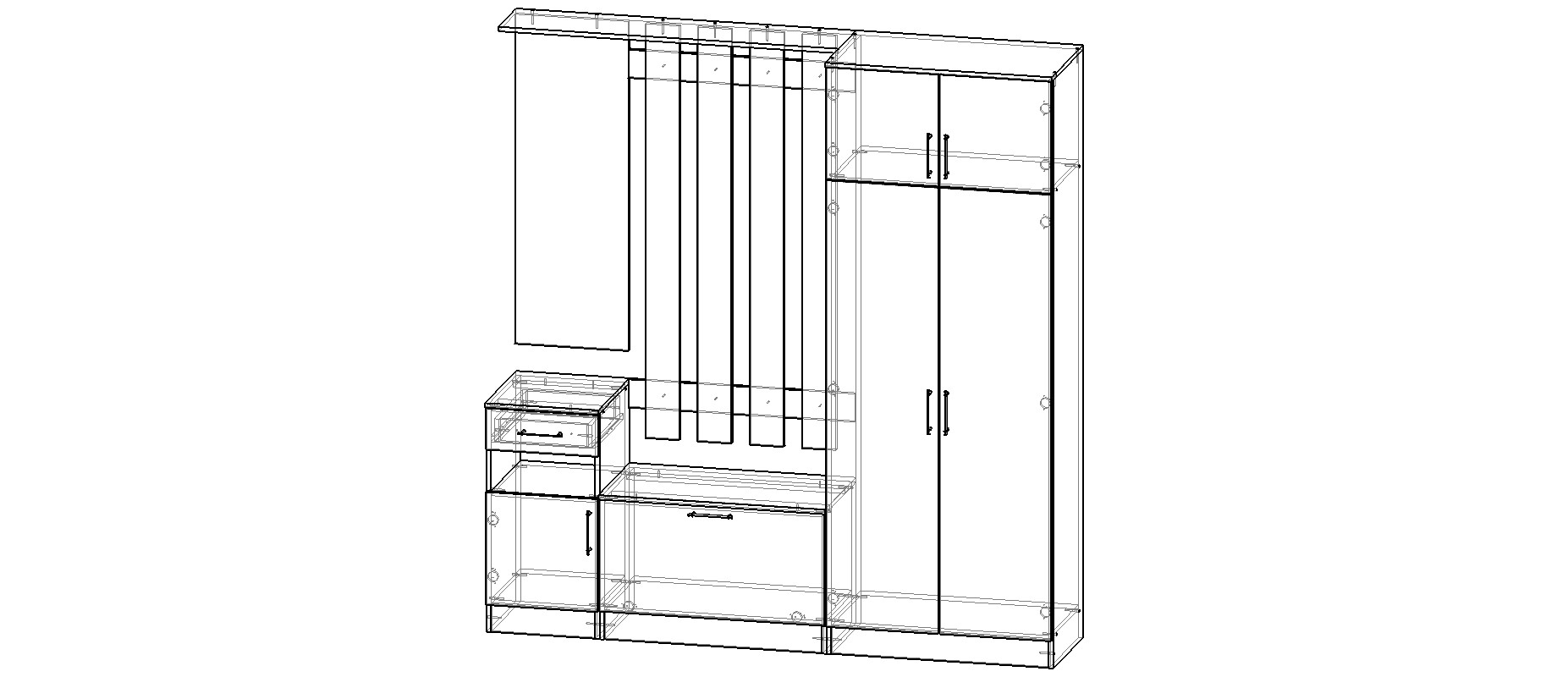 Инструкция по уходу за мебелью и правила эксплуатации.Для поддержания внешнего вида и увеличение срока эксплуатации рекомендуется соблюдать следующие общие правила:Мебель должна эксплуатироваться в сухих и теплых помещениях, имеющих отопление и вентиляцию при температуре воздуха не ниже +1 и не выше +40 градусов, относительной влажности 65-85%.Расположение мебели ближе одного метра от отопительных приборов и других источников тепла, а также под прямыми солнечными лучами, вызывает ускоренное старение покрытия и деформацию мебельных щитов.Поверхность деталей мебели следует оберегать от попадания влаги во избежание разбухания каркасов фасадов и столешницы, отклеивания кромок на боковых поверхностях.Следует оберегать поверхность мебели и его конструктивные элементы от механических повреждений, которые могут быть вызваны воздействием твердых предметов, абразивных порошков, а также чрезмерными физическими нагрузками.Изделия мебели необходимо устанавливать на ровные поверхности.Рекомендуется для чистки преимущественно пользоваться мягкой тканью или замшей, смоченной и хорошо отжатой перед использованием. Всегда тщательно высушивайте (протирайте сухой тканью) смоченные участи по окончании чистки. Не следует использовать средства, обладающие абразивными свойствами. А также губки с покрытием из металлического волокнообразного или стружечного материала при чистке.В процессе эксплуатации мебели возможно ослабление крепежной фурнитуры, необходимо осуществлять «затяжку» всех изделий металлофурнитуры, осуществляющих крепеж и регулировку узлов, обеспечивающих открывание и трансформацию подвижных элементов.Общие технические указания по сборке.Для удобства транспортировки и предохранения от повреждений, мебель поставляется в разобранном виде в индивидуальной упаковке. Вы можете собрать ее самостоятельно, либо воспользоваться услугами квалифицированных сборщиков. Не приступайте к сборке, не ознакомившись с инструкцией!Проверить комплектность каждой упаковки, согласно комплектовочной ведомости. При обнаружении дефектов или не комплектности к сборке не приступать. Обратитесь к продавцу. Внимание! Не рекомендуется одновременно вынимать детали из всех упаковок во избежание их смешивания ( можете перепутать детали). Проверить наличие фурнитуры.Во избежание перекосов и повреждений, а также загрязнения мебели, сборку производить на ровном полу, покрытом тканью или бумагой. Необходимо соблюдать осторожность, чтобы не повредить поверхность деталей. В сборке сложных и больших изделий желательно участие двух человек. Перед началом сборки необходимо определить расположение деталей в изделии в соответствии со  схемами сборки и инструкцией.Производитель оставляет за собой право вносить незначительные изменения в конструкцию, не изменяющую внешний вид и дизайн изделия без предварительного уведомления.Поставщик гарантирует соответствие товаров требованием ГОСТа при соблюдении условий транспортировки, хранения, сборки (для мебели, поставляемой в разобранном виде), эксплуатации.Схема сборки:Сборку рекомендовано производить вдвоем на чистой, ровной поверхности, во избежание  перекосов и повреждений. Не приступайте к сборке, не ознакомившись с инструкцией! Для удобства транспортировки и предохранения от повреждений, мебель поставляется в разобранном виде в индивидуальной упаковке. Вы можете собрать ее самостоятельно или воспользоваться услугами квалифицированных сборщиков.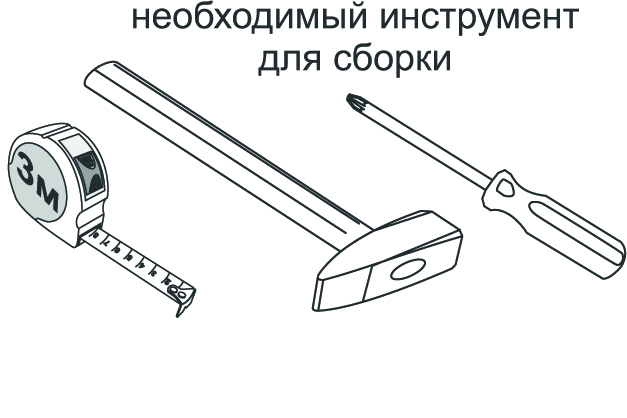 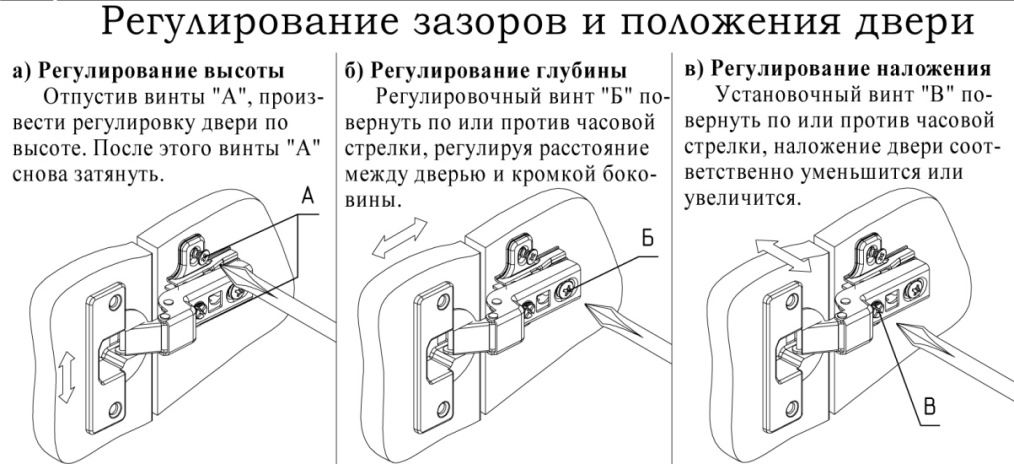 Закрепите ответные планки петель на боковинах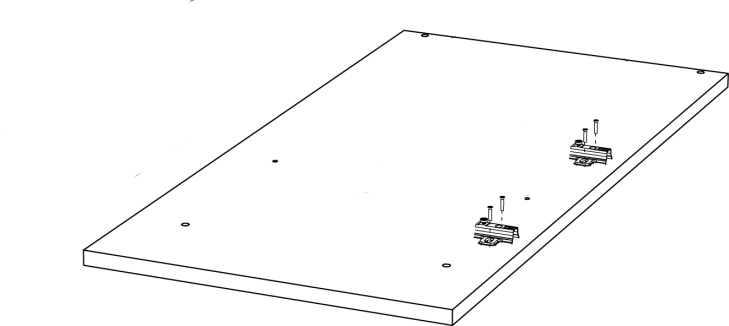 Соберите корпус шкафа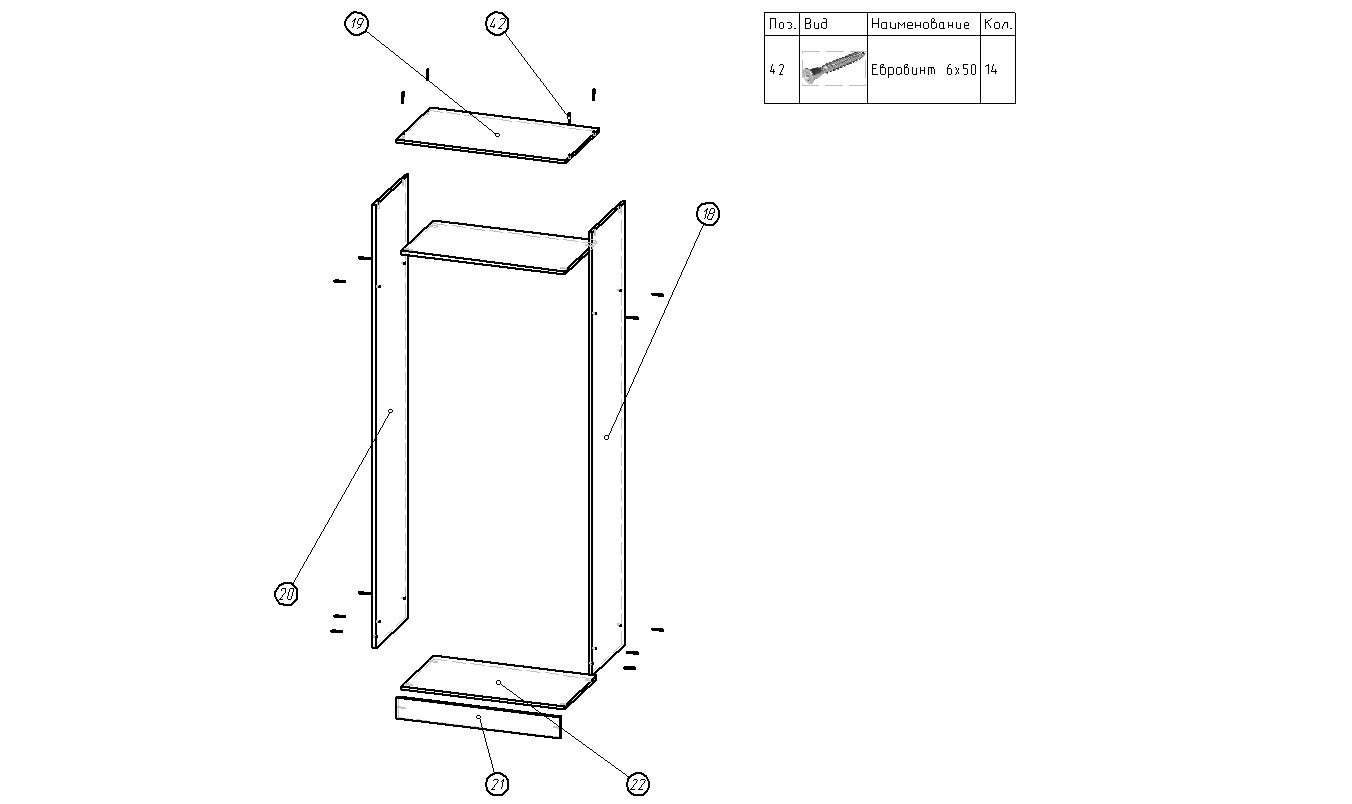 Установите ДВП. Внимание: Проверить диагонали шкафа.                   Прибейте подпятники к шкафу.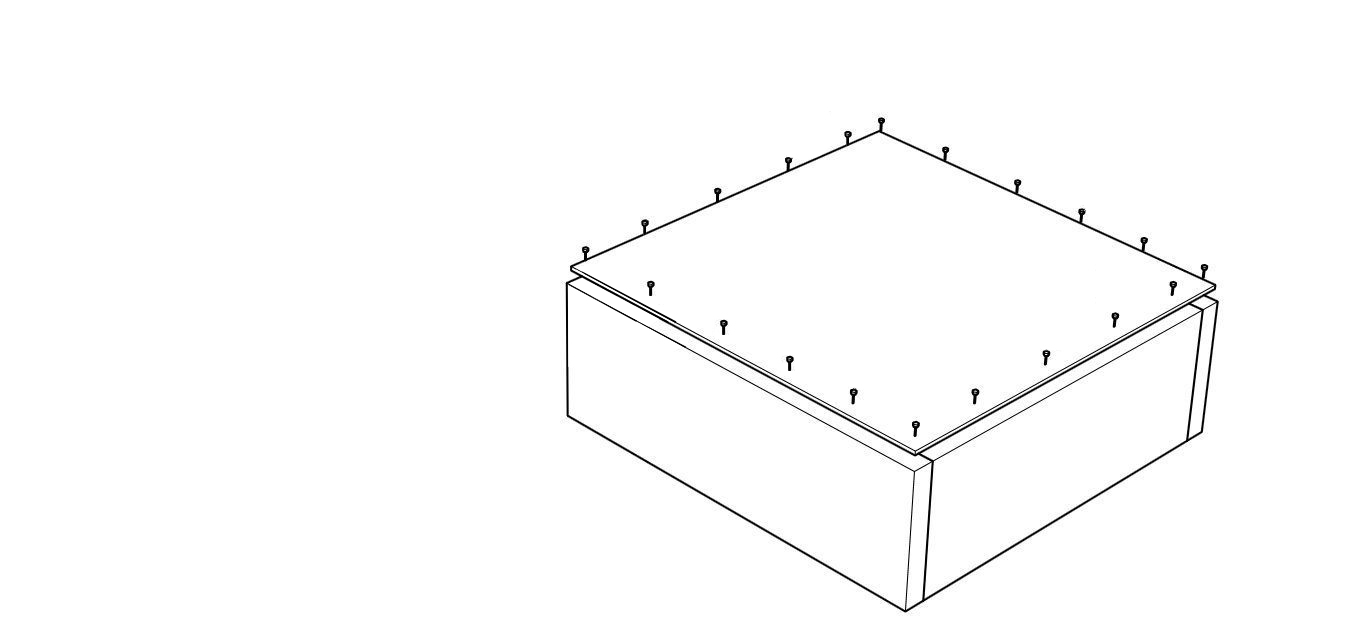 Установите фасад и отрегулируете зазоры и положение дверей (см.выше)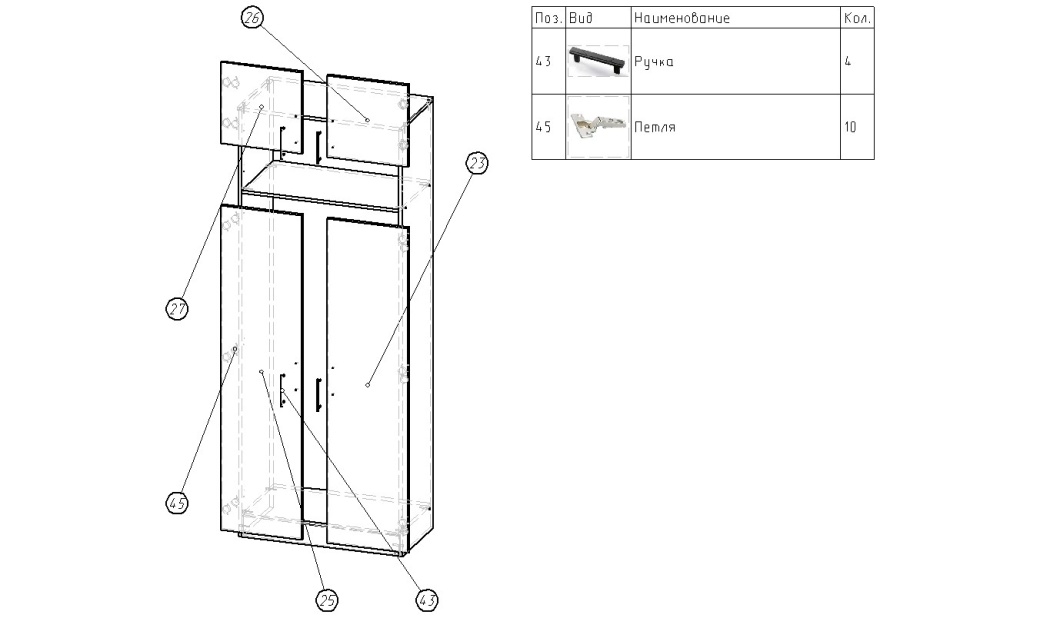 Соберите корпус тумбы	Установите ДВП. Внимание: Проверить диагонали тумбы. Прибейте подпятники к тумбе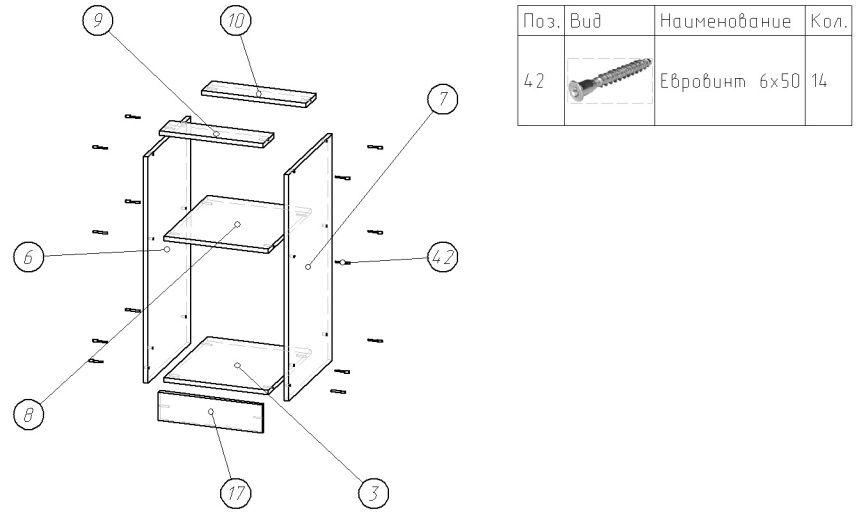 .Прикрутите крышу тумбы.					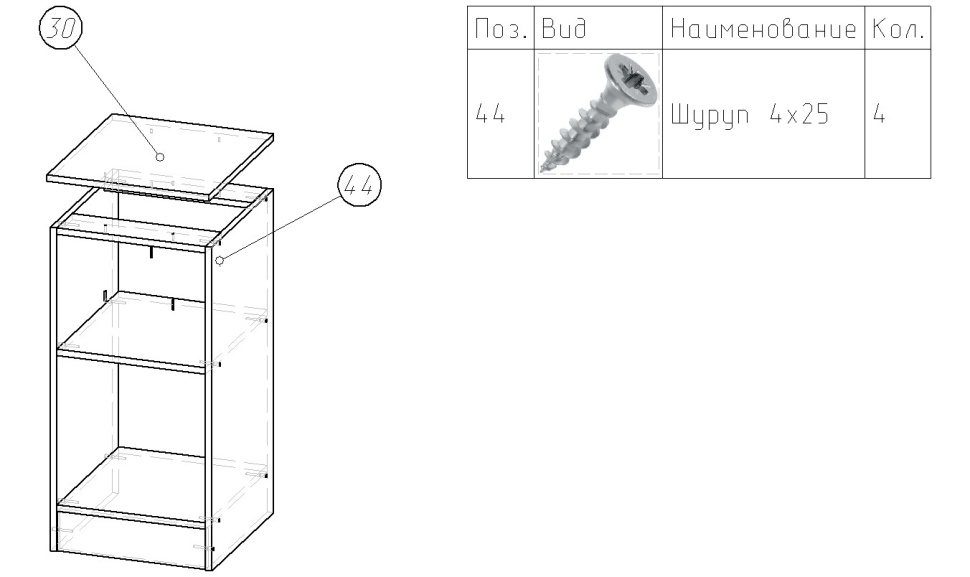 Соберите ящик.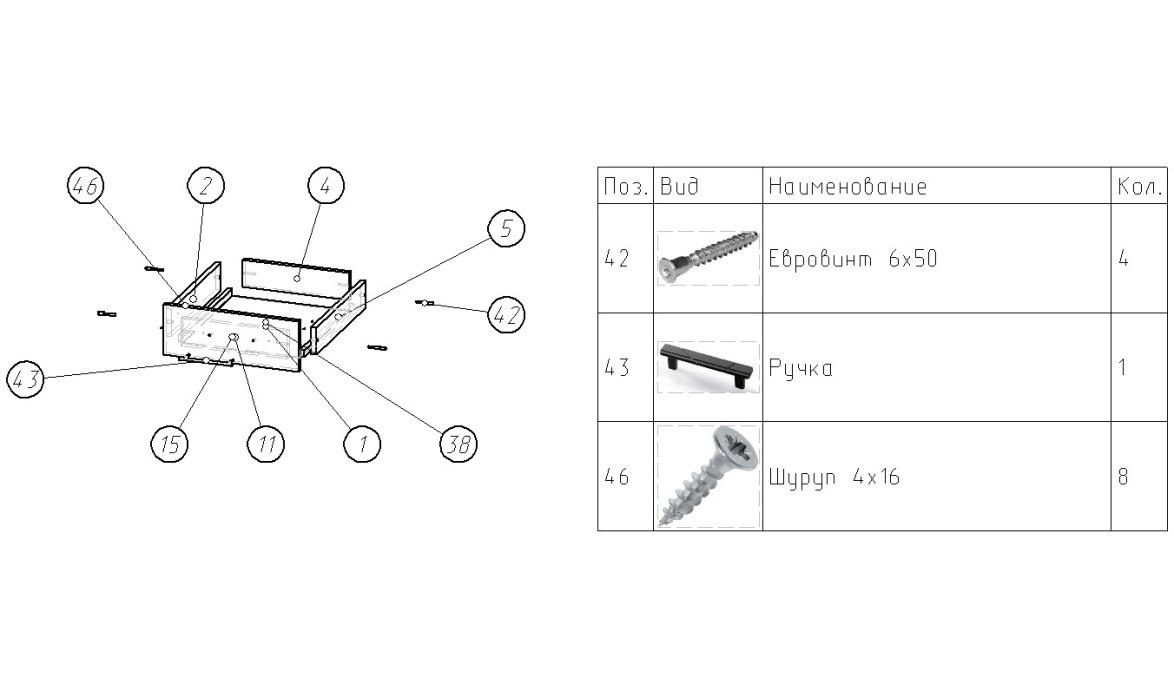 Установите фасад и отрегулируете зазоры и положение дверей (см.выше)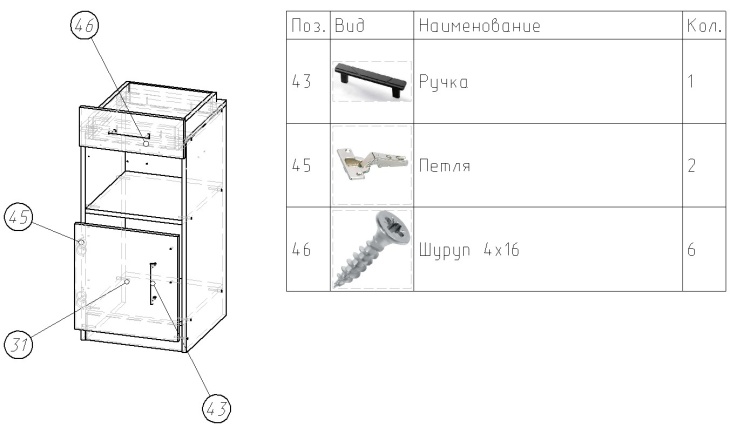 Соберите корпус  тумбы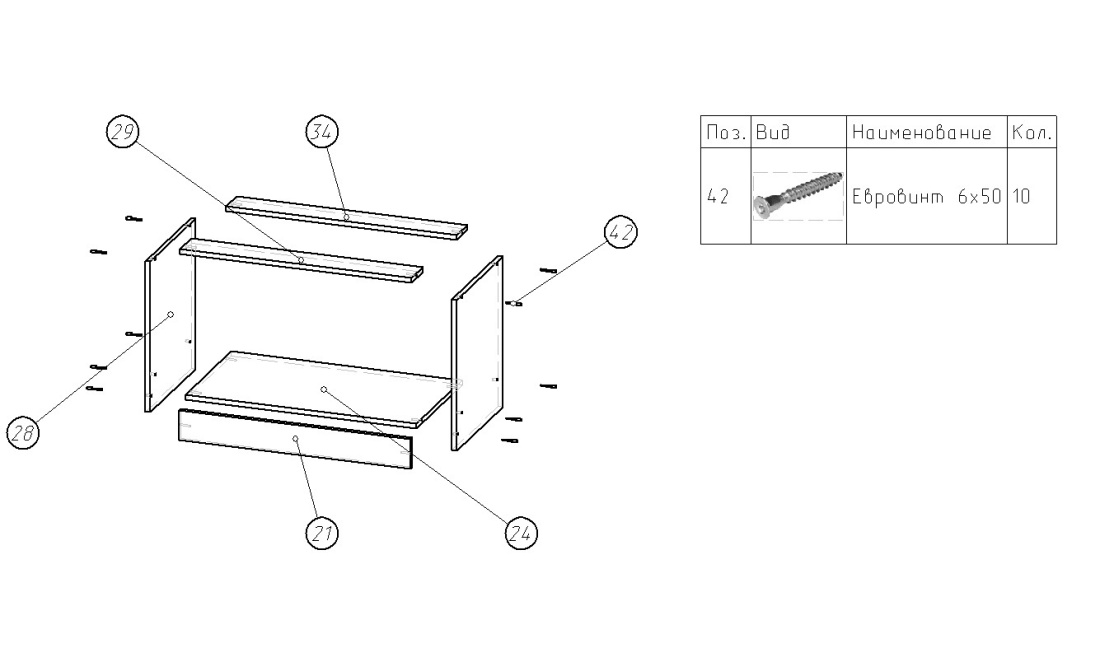 Установите ДВП. Внимание:  Проверить диагонали тумбы. Прибейте подпятники.Установите фасад и отрегулируете зазоры и положение дверей (см.выше)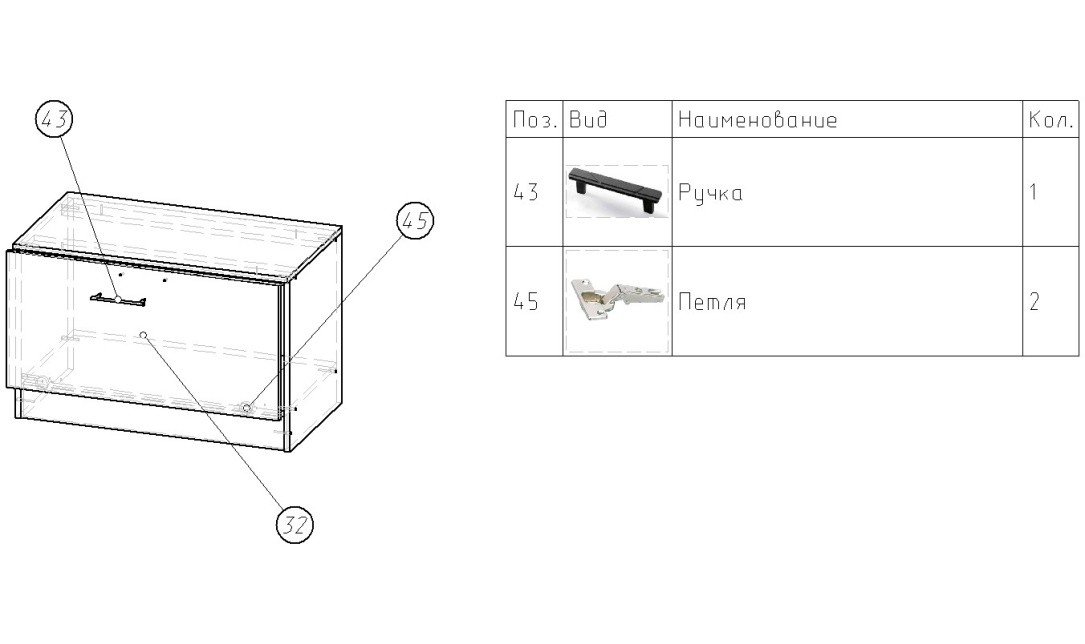 Соедините зад. стенки с планками.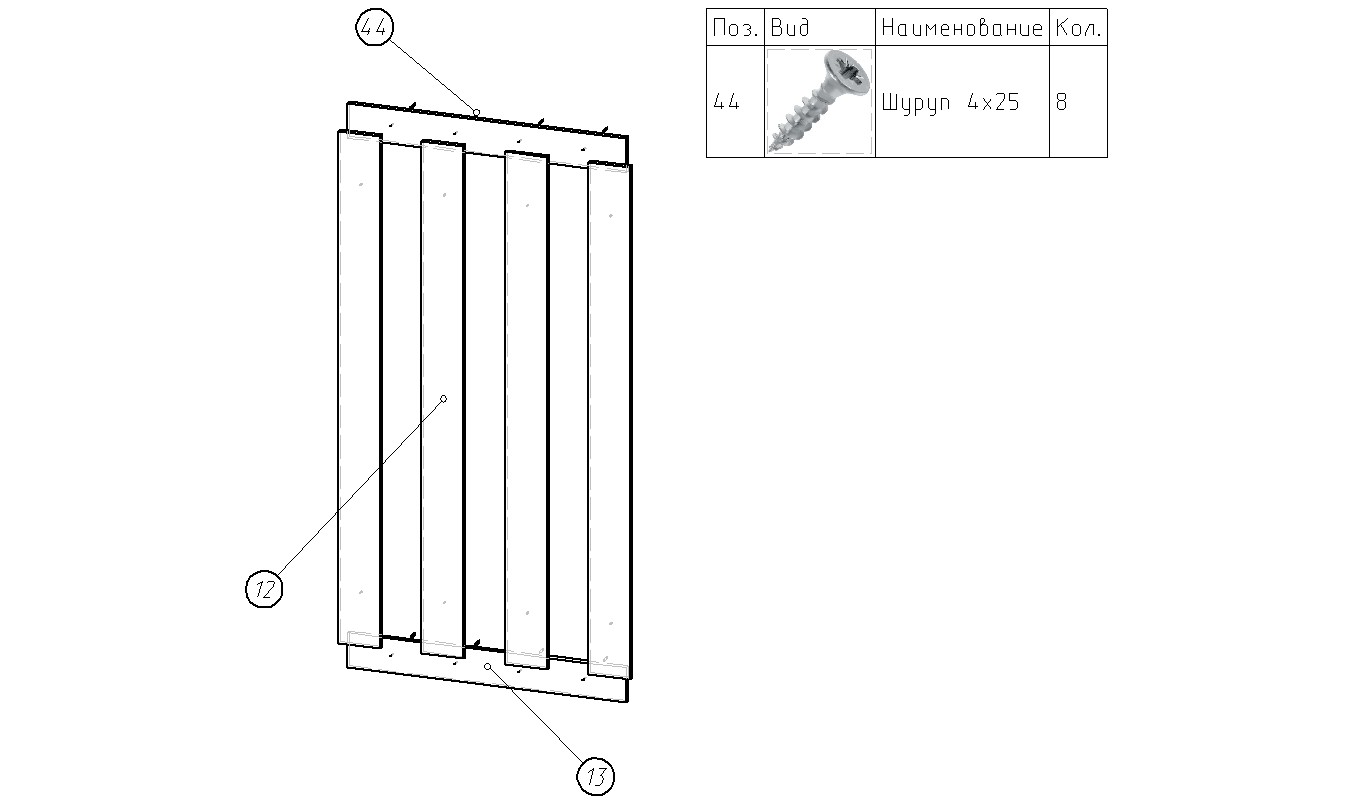 Соедините крышу с подзеркльником.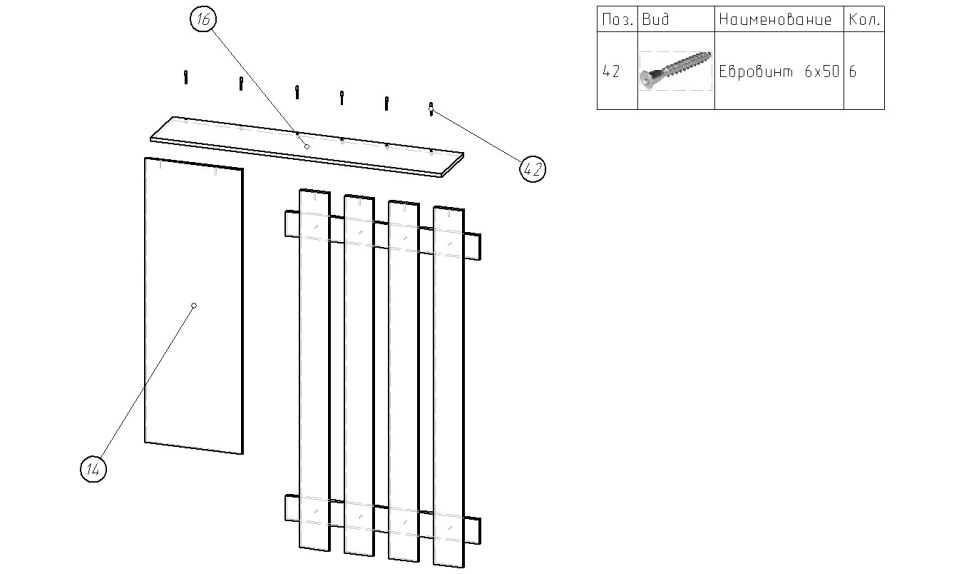 Прикрепите собранную конструкцию с помощью навесов к стене.Спецификация на панели и профилиСпецификация на панели и профилиСпецификация на панели и профилиСпецификация на панели и профилиСпецификация на панели и профилиГотовая детальГотовая детальПоз.НаименованиеКол-воДлинаШирина1Дно ящика13403952Боковина ящика левая1400803Вязки13684204Задняя панель ящика1310805Боковина ящика правая1400806Боковина18004207Боковина18004208Вязки13684209Планки136810010Планки136810011Фальш-панель ящика13108012Зад.Стенка4146812013Планки2100120014Подзеркальник1116840015Фасад ящика114739716Крыша1120025017Цоколь110036818Боковина1208442019Крыша180044020Боковина1208442021Цоколь210076822Вязки276842023Дверь1158039724Вязки176842025Дверь1158039726Дверь139739727Дверь139739728Боковина250042029Планки176810030Крыша140044031Дверь139739732Дверь179739733Крыша180044034Планки176810035ДВП2199539536ДВП139579537ДВП1695395Спецификация на крепеж, фурнитуру, сборкиСпецификация на крепеж, фурнитуру, сборкиСпецификация на крепеж, фурнитуру, сборкиСпецификация на крепеж, фурнитуру, сборкиПоз.НаименованиеКол-воПримечание38Направляющие 400мм.142Евровинт 6х505043Ручка844Шуруп 4х253045Петля для накладной двери1446Шуруп 4х16 полукр90Заглушки50Евроключ1Навесы простые4Подпятники12Крючки4Кронштейн1Выдвижная1Гвозди80